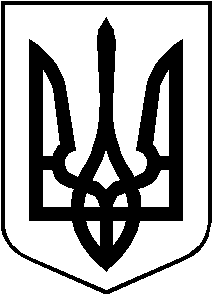 РОЖИЩЕНСЬКА МІСЬКА РАДАЛУЦЬКОГО РАЙОНУ ВОЛИНСЬКОЇ ОБЛАСТІвосьмого скликанняРІШЕННЯ  24 листопада 2022 року                                                                                 № 26/16	                                                                                Про надання дозволу на розробленнядетального плану території частини кварталу житлової забудови по вул. Шевченка в с. Дмитрівка Розглянувши заяву гр. Мельник Анни Леонтіївни з метою уточнення положень генерального плану с. Дмитрівка, відповідно до пункту 34 частини 1 статті 26 Закону України «Про місцеве самоврядування в Україні», статті 19 Закону України «Про регулювання містобудівної діяльності», статті 12 Закону України «Про основи містобудування», постанови Кабінету Міністрів України від 1 вересня 2021 року № 926 «Про затвердження Порядку розроблення, оновлення, внесення змін та затвердження містобудівної документації»,  наказу Міністерства регіонального розвитку, будівництва та житлово-комунального господарства України від 16.11.2011 року № 290 «Про затвердження Порядку розроблення містобудівної документації», враховуючи рекомендації постійних комісій з питань депутатської діяльності та етики, дотримання прав людини, законності та правопорядку, земельних відносин, екології, природокористування, охорони пам’яток та історичного середовища від 17.11.2022 № 29/4 та з питань комунальної власності, житлово-комунального господарства та благоустрою, енергозбереження та транспорту, будівництва та архітектури від 18.11.2022 № 23/3, міська радаВИРІШИЛА:        1. Надати дозвіл на розроблення детального плану території частини кварталу житлової забудови з метою зміни цільового призначення земельної ділянки площею (кадастровий номер 0724586900:02:001:0119)  що розташована в с. Дмитрівка по вул. Шевченка з «для ведення особистого селянського господарства» на «для будівництва та обслуговування житлового будинку, господарських будівель та споруд». 2. Замовником розроблення детального плану території визначити Рожищенську міську раду.3.  Фінансування робіт з розроблення детального плану території здійснити за рахунок коштів гр. Мельник Анни Леонтіївни.4.  Провести громадські слухання проекту детального плану території.5. Подати детальний план території для затвердження згідно з чинним законодавством.6.  Контроль за виконанням даного рішення покласти на постійні комісії з питань депутатської діяльності та етики, дотримання прав людини, законності та правопорядку, земельних відносин, екології, природокористування, охорони пам’яток та історичного середовища та з питань комунальної власності, житлово-комунального господарства та благоустрою, енергозбереження та транспорту, будівництва та архітектури Рожищенської міської ради.Міський голова	                               	                         Вячеслав ПОЛІЩУККузавка Валентин 21541Данилюк Олег 21541